Thursday – Week 8 – Mental mathsLong multiplication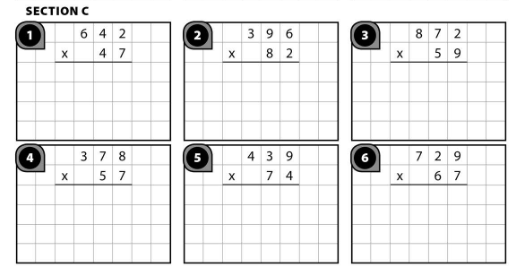 Long division. Remember to use repeated addition.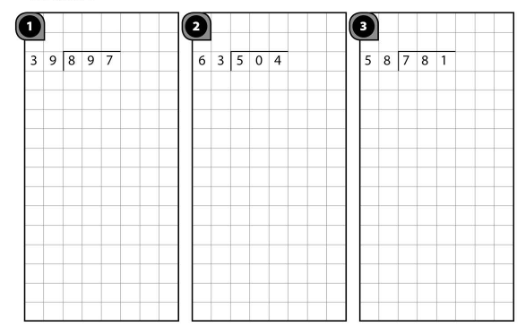 